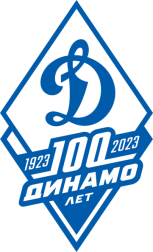 Возможные темы материалов для журналистского конкурса к 100-летию  Всероссийского физкультурно-спортивного общества «Динамо» Мероприятия Календарного плана ОРО ОГО «ВФСО «Динамо».История ОРО ОГО «ВФСО «Динамо». (в том числе развитие видов спорта)История первого в Омске стадиона «Динамо».Персоналии: омские звёзды динамовского спорта.- Пушница А.М. - советский самбист, заслуженный мастер спорта СССР (1980), девятикратный чемпион СССР, трёхкратный победитель Спартакиады народов СССР, двукратный чемпион Европы, трёхкратный победитель первенств мира. Вице-президент Всемирной федерации самбо. Самый титулованный советский самбист.- Соловьев (Грозин) В.Р. – тренер А.М. Пушницы, заслуженный тренер СССР, заслуженный тренер России по борьбе самбо.  Родился 18 октября 1939 года в городе Талица Свердловской области.. Работал тренером в Омском региональном отделении Общества «Динамо» с 1972 по 2004 год.- Терлеев Н.Г. - член Президиума Федерации парусного спорта Яхтенный рулевой первого класса, капитан яхты «Стрелец»- Гиль В.Р. - мастер спорта СССР по дзюдо и борьбе самбо, чемпион СССР среди молодежи. Доцент ОмА МВД РФ.- Дубинецкий В.В. – ветеран ОРО ОГО «ВФСО «Динамо», мастер спорта СССР по дзюдо и борьбе самбо.- Бацарашкина В.И. - российская спортсменка (пулевая стрельба), двукратная олимпийская чемпионка Токио-2020 в стрельбе из пневматического и малокалиберного пистолета (10 м и 25 м), серебряный призёр Олимпийских игр 2016 года в стрельбе из пневматического пистолета, чемпионка мира 2018 года в смешанных командных соревнованиях, заслуженный мастер спорта России.- Ленберг А.В. – МСМК РФ по кикбоксингу- Щербаков С.Б. - Директор Бюджетного учреждения Омской области «Омский губернаторский яхт-клуб». Заслуженный мастер спорта России.- Хош А.С. - советский самбист, чемпион СССР и Европы, мастер спорта России международного класса.- Калимулин Т.М. - Чемпион Европы (1986 г.), победитель Кубка мира (1985 г.) по греко-римской борьбе, мастер спорта международного класса. Тренер.- Кливоденко В.И. - Мастер спорта международного класса по борьбе самбо и дзюдо. Тренировался в спортивном Обществе «Динамо» у заслуженного тренера СССР по самбо и дзюдо Анатолия Хмелева. Чемпион мира (1973 г.) и чемпион Европы (1974 г.) по борьбе самбо.- Хмелев А.А. -Мастер спорта СССР по борьбе самбо, заслуженный тренер СССР по борьбе самбо и дзюдо. Тренер Омского областного совета «Динамо».- Голубович С.П. - Мастер спорта международного класса по классической борьбе. Выступал за спортивное Общество «Динамо»;- Данилов Н.С. - Мастер спорта СССР международного класса по борьбе самбо. Воспитанник динамовской спортивной школы борьбы, тренировался у заслуженных тренеров СССР по борьбе самбо и дзюдо Анатолия Хмелева и Николая Анохина. Трехкратный чемпион Общества «Динамо» по борьбе самбо (1972 – 1974 гг.)- Заплатин Г.И. - Мастер спорта международного класса по пожарно-прикладному спорту. Чемпион и рекордсмен СССР (1969, 1970 гг.), чемпион Общества «Динамо» (1970 г.) по штурмовой лестнице.- Канунников Ю.А.  - Мастер спорта международного класса по пожарно-прикладному виду спорта. Шестикратный чемпион Общества «Динамо» в пожарно – прикладном виде спорта.- Девлеткильдеев В.М.  - Мастер спорта, судья, комиссар международной категории по велосипедному спорту. Чемпион и призер Кубка мира среди ветеранов по велоспорту. Старший тренер по велосипедному спорту Омского областного совета «Динамо» (1973 – 1974 гг.).- Кочнев А.П. - Мастер спорта международного класса по классической борьбе (1966 г.). Мастер спорта по самбо. Выступал на чемпионатах СССР за спортивные Общества «Спартак» (1965 – 1966 гг.) и «Динамо».- Скосырев И.М. - Мастер спорта международного класса, заслуженный тренер СССР, Казахской ССР и России по велосипедному спорту. Работал 20 лет в республиканском совете Общества «Динамо» до 1995 года.- Стромов А.П. - Мастер спорта (1962 г.), заслуженный тренер СССР, РСФСР (1970 г.) по велосипедному спорту. Чемпион Общества «Динамо», призер Кубка СССР (1963 г.) по велосипедному спорту.- Студенецкий Ю.Л. - судья республиканской категории по футболу (1980 г.). Играл полузащитником в сборной команде города Омска, выступавшей под флагом Общества «Динамо» в первенстве РСФСР по футболу в 1952 году.- Халилов К.А. - советский борец классического стиля, призёр чемпионатов СССР и Европы, мастер спорта СССР международного класса. Выступал за «Динамо» Омск.- Швецов В.А. - заслуженный тренер РСФСР по классической борьбе, тренер сборной команды Общества «Динамо» по классической борьбе.5. Крупные спортивные соревнования:- Ежегодно – межрегиональный юношеский  юношеский турнир по самбо памяти Александра и Никиты Петровых – самые крупные на сегодняшний день соревнования за Уралом для юношей и девушек по исконно российскому виду единоборств. - 12-15 октября 2015 г.  - Всероссийский фестиваль спортивных единоборств «Юный динамовец».- 06-09 июня 2022 г. – Межрегиональные соревнования Общества «Динамо» по волейболу в СФО среди мужчин.- Ежегодно – турнир по стрельбе из БРСО памяти Героя России О.И. Охрименко